Verksamhetsplan2024Vår visionIngen ska behöva drabbas av bröstcancerVår missionAlla i Kalmar Län ska ha rätt till bästa kända bröstcancervårdVårt medlemslöfteIngen ska behöva vara ensam med sin bröstcancer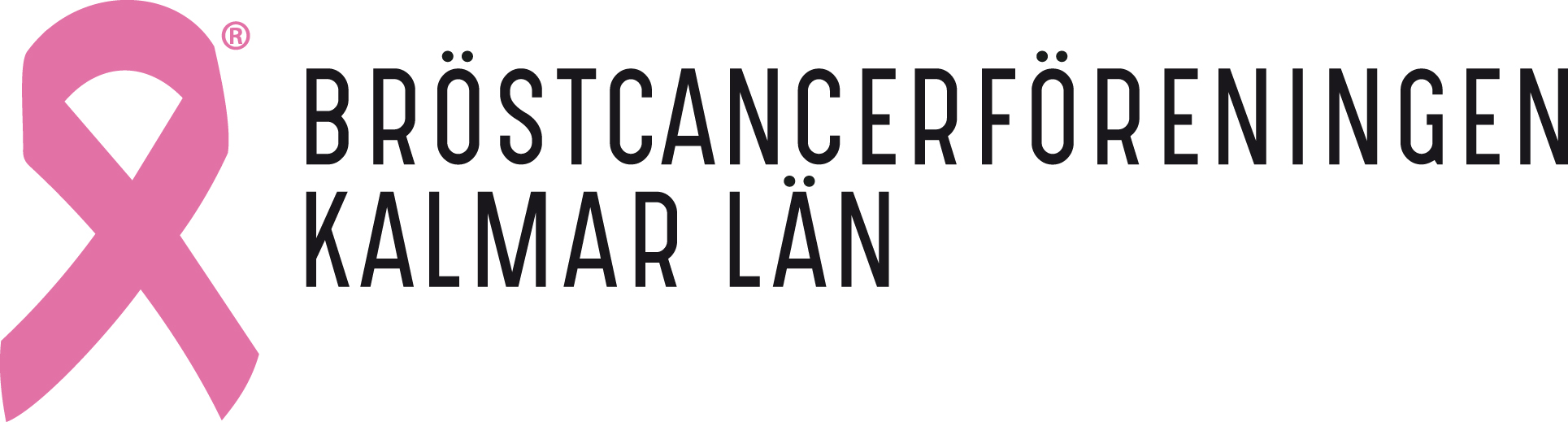 Verksamhetsplan 2024 för Bröstcancerföreningen Kalmar län.Stödja medlemmarna Ge stöd åt bröstcancerdrabbade kvinnor och män och deras familjer. Genom att lyssna, samtala och dela med oss av de kunskaper föreningen besitter angående möjligheter till stöd som finns inom vår förening, Bröstcancerförbundet och sjukvården samt olika rehabiliteringar. Påverka våra regionpolitiker genom samtal och information om vår verksamhet. Bevaka våra medlemmars behov och ställa krav på förändringar där så erfordras. Kontinuerligt hålla oss uppdaterade om vad som händer på länets sjukhus inom området som berör våra medlemmar. De frågor vi nu arbetar tillsammans med politikerna är, cancerrehabilitering och att informera utlandsfödda om cancervården genom samarbete med SFI, politikerna och kirurgen. Öka kunskapen om bröstcancer och dess konsekvenser Erbjuda föreläsningar och aktiviteter som främjar livskvalitet.Samarbete med Bröstcancerförbundet Fortsatt deltagande i utbildningar och konferenser som främjar vår verksamhet.2-4 personer från styrelsen kommer utbilda sig i stödpersons-verksamheten.Kontakt med övriga bröstcancerföreningar Öka kontakten med bröstcancerföreningar i vårt närområde. Samarbete med kirurgen Fortsatt samarbete med bröstsköterskorna på kirurgen. Vi har tagit fram material som ska delas ut till patienter när de får sin diagnos. Lokala nätverkFortsatt verka för att nätverk kommer till stånd i olika delar av länet för att ge medlemmarna möjlighet till stöd, gemenskap och informationinom sitt närområde. Öka samverkan mellan styrelsen och nätverken genom träffar.Sociala medierBli mer synliga på Facebook och Instagram samt göra vår hemsida mer uppdaterad. Vi skickar nu även ut månadsbrev via mail med information om vad som händer i föreningen samt om olika aktiviteter som vi har för medlemmarna.Aktiviteter under verksamhetsåret 2024StyrelsemötenUtbildningar via förbundet.Förslag på aktiviteter:Fika sista tisdagen i månaden på ÅngkvarnenFöreläsningarBröstcancergala i Kalmar i oktoberAnhörigträffarInformation om bröstcancer under Rosa oktoberPärla armbandAdventsfika med aktivitetÅrsmöteVi tar gärna emot önskemål av aktiviteter från dig som medlem.